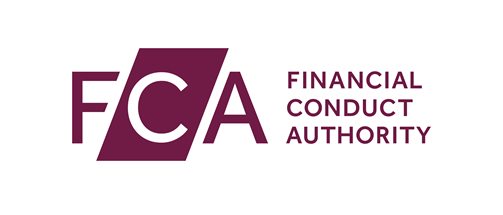 
Pre-trade transparency waiver request form
Name of relevant operator	1.1	Date waiver request submitted (dd/mm/yyyy)	1.2	Name of relevant Regulated Market/ MTF / OTF	1.3	Operator or Segment MIC	1.4	Contact details for this application	2.1	You must tick below the type of trading venue for which the waiver is required	Regulated market	MTF	OTF	2.2	You must tick below the classes of financial instruments for which the waiver is requiredSee articles 3 and 8 of MiFIR for more informationFinancial instruments covered by equity transparency	Shares	Depositary receipts	ETFs	Certificates 	Other similar financial instruments Financial instruments covered by non-equity transparency	Bonds	Structured finance products	Emission allowances	Derivatives	2.3	Which type of waiver is being requested?For equity instruments, article 4 of MiFIR and RTS 1 set out the circumstances in which pre-trade transparency may be waived for certain systems and orders.  Trading on equity systems benefiting from certain of those waivers are subject to volume caps specified by article 5 of MiFIR.  For non-equity instruments, article 9 of MiFIR and RTS 2 set out the circumstances in which pre-trade transparency may be waived for certain systems and orders .	2.4	Please provide a description of the system/functionality	2.5	How is the waiver intended to be used?Please provide worked examples of how orders/quotes may be executed in the system.	2.6	Is the waiver being requested under article 4(1)(a) MiFIR?	No 	Yes Please provide details of the trading venue where the reference price is established.	2.7	Is the waiver being requested under article 9(1)(b) MiFIR?	No 	Yes Please provide details of the indicative pre-trade bid and offer prices.Where a request for quote or voice trading system proposes to apply the waiver set out in article 9(1)(b) of MiFIR, it must publish indicative prices as provided by article 8(4) of MiFIR and article 5(2) of RTS 2. Article 5(2) of RTS 2 sets out the conditions for indicative prices which are close to the price of trading interest. 2.8		When does the applicant firm intend to use the waiver (dd/mm/yyyy)Please note that, with respect to both equity and non-equity instruments, we will expect firms to make waiver applications to us with adequate time before they are due to take effect. 	2.9	You must provide a full regulatory analysis of the arrangements you propose to make to comply with MiFIR and the relevant RTS.If you believe that the proposed use of the waiver is equivalent, in material respects, to a system/functionality for which there is an established position, please indicate this in your request and explain why. 	2.10	You must give details of the excerpts of the section(s) of the rulebook concerned with the use of the waiver.1General information//TitleFirst name(s)SurnameJob titleBusiness addressPostcodePhone number (including STD code)Email address2Waiver details//